ПРОЕКТ 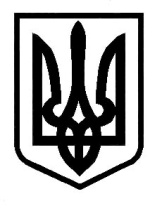 Знам`янська міська рада Кіровоградської областіВиконавчий комітетРішеннявід                               2017 року              		      		                      №    м. Знам`янкаПро затвердження заходів щодо економного витрачання бюджетнихкоштів головними розпорядниками, розпорядниками нижчого рівня, одержувачами коштів міського бюджету та комунальними підприємствами міста при закупівлі товарів, робіт і послуг.            З метою  економного витрачання бюджетних коштів розпорядниками, одержувачами коштів міського бюджету та комунальними підприємствами міста при закупівлі  товарів, робіт і послуг, враховуючи п.4 рішення Знам'янської міської ради від 16 грудня 2016 року №642 та керуючись ст.40 Закону України "Про місцеве самоврядування в Україні", виконавчий комітет Знам'янської міської радиВ И Р І Ш И В:Затвердити заходи  щодо економного витрачання бюджетних коштів головними розпорядниками, розпорядниками нижчого рівня, одержувачами коштів міського бюджету та комунальними підприємствами міста при закупівлі товарів, робіт і  послуг (додається).Організацію виконання рішення покласти на відділ економічного розвитку, промисловості, інфраструктури та торгівлі (нач.Кузіна І.П.).Контроль за виконанням даного рішення покласти на заступника міського голови з питань діяльності виконавчих органів – начальника фінансового управління       Лихоту Г.В.                Міський голова                                                                     С.Філіпенко                                                                                                              ЗАТВЕРДЖЕНО                                                                                                                        рішенням виконавчого комітету                                                                                                                        Знам'янської міської ради                                                                                                                        від __________ №______                                                                       ЗАХОДИ       щодо економного витрачання бюджетних коштів головними розпорядниками, розпорядниками нижчого рівня, одержувачами коштів міського бюджету та комунальними підприємствами міста при закупівлі товарів, робіт і послуг  № з/пНайменування заходуСтрок виконанняВиконавці1Проведення інформаційно-роз'яснювальної роботи серед фізичних та юридичних осіб стосовно реєстрації в електронній системі закупівель "Prozorro" з метою участі в електронних торгах, які оголошуються розпорядниками, одержувачами бюджетних коштів та комунальними підприємствами міста (засоби  масової інформації) щоквартальновідділ економічного розвитку, промисловості, інфраструктури та торгівлі2Організація проведення круглого столу для опрацювання Закону України "Про публічні закупівлі" з розпорядниками, одержувачами бюджетних коштів  та комунальними підприємствами місталютий 2017 р.відділ економічного розвитку, промисловості, інфраструктури та торгівлі3Організація проведення круглого столу для опрацювання  питання застосування системи електронних закупівель з  розпорядниками, одержувачами бюджетних коштів  та комунальними підприємствами місталютий 2017 р.відділ економічного розвитку, промисловості, інфраструктури та торгівлі4Опрацювання питання щодо навчання членів тендерного комітету та відповідальних осіб по допорогових закупівлях  з використанням електронної системи закупівель "Prozorro"по мірі необхідностірозпорядники, одержувачі бюджетних коштів  та комунальні підприємства міста5Надання інформації розпорядникам, одержувачам бюджетних коштів  та комунальним підприємствам міста про навчання, які проводяться уповноваженими установами та організаціямипостійновідділ економічного розвитку, промисловості, інфраструктури та торгівлі6Проведення розпорядниками, одержувачами  бюджетних коштів та комунальними підприємствами міста  моніторингу цін на товари, роботи та послуги, які закуповуються без застосування електронної системи закупівель "Prozorro" постійнорозпорядники, одержувачі бюджетних коштів  та комунальні підприємства міста, відділ економічного розвитку, промисловості, інфраструктури та торгівлі7Надання інформації постійній комісії з питань бюджету та економічного розвитку міста про стан використання електронної системи закупівель "Prozorro" щоквартально до 10 числарозпорядники, одержувачі бюджетних коштів  та комунальні підприємства міста